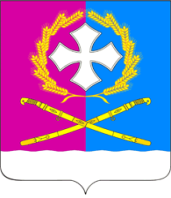 Совет Воронежского сельского поселенияУсть-Лабинского районаР Е Ш Е Н И Е«23» марта 2018 г.				                                        № 3ст. Воронежская						                              Протокол № 68О досрочном прекращении полномочий депутата СоветаВоронежского сельского поселения Усть-Лабинского районаНа основании заявления депутата Совета Воронежского сельского поселения Усть-Лабинского района Пацевой Юлии Александровны об отставке по собственному желанию от 21 марта 2018 года, руководствуясь Федеральным законом от 06 октября 2003 года № 131-ФЗ «Об общих принципах организации местного самоуправления в Российской Федерации», пунктом 2 части 6 статьи 25 Устава Воронежского сельского поселения Усть-Лабинского района, Совет Воронежского сельского поселения Усть-Лабинского района решил:1. Досрочно прекратить полномочия депутата Совета Воронежского сельского поселения Усть-Лабинского района Пацевой Юлии Александровны.2. Юридическому отделу администрации Воронежского сельского поселения Усть-Лабинского района (Субочева) разместить настоящее решение на официальном сайте Воронежского сельского поселения Усть-Лабинского района в сети «Интернет».3. Контроль за выполнением настоящего решения возложить на председателя Совета Воронежского сельского поселения Усть-Лабинского района Л.П. Козинскую.4. Решение вступает в силу со дня его подписания.Председатель Совета Воронежского сельского поселенияУсть-Лабинского района                                                                    Л.П. КозинскаяГлава Воронежского сельского поселения Усть-Лабинского района                                                                    В.А. Мацко